≪募　集　中！！≫「消防団応援の店」みなさんで消防団を応援しませんか？◎消防団応援の店とは？消防団員は、自らの仕事を持ちながらも、火災や風水害、地震などが発生した　　際、町民の皆様を守るために活動する地域防災の要です。しかしながら、団員の高齢化など消防団を中核とした地域防災力の充実強化や、団員の確保が課題となっています。そこで消防団員の充実強化や入団促進を図るために、消防団員やその家族に対して各事業所・販売店が設定した割引や優遇サービスを提供していただき、消防団を応援するお店です。◎消防団応援の店参加によるメリット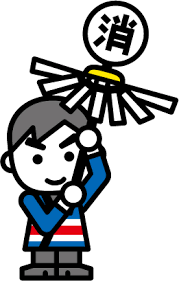 ◎消防団応援の店のしくみ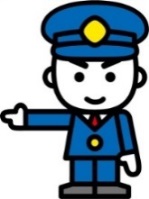 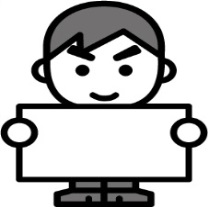 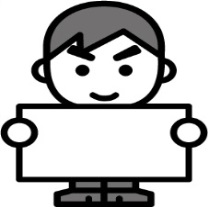 ★登録申請書は町の総務課もしくは消防署にあります。また、町のホームページからもダウンロードできます。